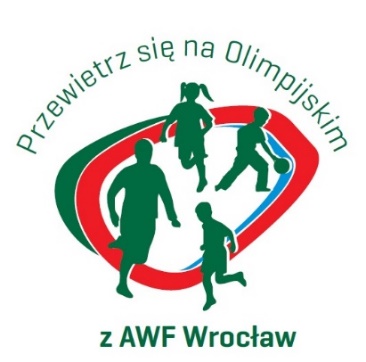 FESTYN REKREACYJNO-SPORTOWY „PRZEWIETRZ SIĘ NA OLIMPIJSKIM Z AWF WROCŁAW” 27.05.2017 r.Promocja aktywnego trybu życia wśród Wrocławian. Festyn Rekreacyjno-Sportowy to impreza popularyzująca kulturę fizyczną, adresowana do mieszkańców Wrocławia w różnym wieku.Organizatorzy:Akademia Wychowania Fizycznego we WrocławiuKlub Sportowy AZS AWF - WrocławPartnerzy:Urząd Miasta Wrocław, Dolnośląski Urząd Marszałkowski, Szkolny Związek Sportowy Dolny Śląsk, Wrocławski Szkolny Związek Sportowy, The World Games 2017, Młodzieżowe Centrum Sportu WrocławPatroni Medialni:Sportgame, ECHO24 TV, Gazeta WrocławskaMiejsce organizacji Festynu:Obiekty AWF Wrocław:Pola Marsowe – kompleks boisk sportowych Budynek dydaktyczny P-5 – sala sportowa, laboratoriaKryta PływalniaWielofunkcyjna Hala SportowaObiekty MCS:Stadion Olimpijski – zwiedzanie nowo otwartego po remoncie StadionuAdresaci:Mieszkańcy Wrocławia (założony udział uczestników to około 500-1000 osób)dziecimłodzieżosoby dorosłeseniorzy 60+Program imprezy:otwarcie – godz. 10.00 (program artystyczny)realizacja sportowo-rekreacyjna – 10.30 – 14.00zakończenie i zamknięcie imprezy - 14.00Formy aktywności fizycznej:wielobój rekreacyjnygry zespołowe (p. siatkowa plażowa, koszykówka-streetball, turniej mini p. nożnej, turniej zespołów osiedlowych w p. nożnej 7x7, p. nożna plażowa)ratownictwo medyczne na lądzie, ratownictwo wodnezawody osób z niepełnosprawnością – boccezawody Seniorów: nordic walking, gry i zabawy podwórkoweXXXIX Akademickie Mistrzostwa Wrocławia w Badmintonie – turniej par mieszanychskimboardingtenis stołowydiagnoza kondycji biologicznej mieszkańców Wrocławia (promocja Laboratoriów AWF Wrocław)promocja sportów nieolimpijskich (The World Games 2017): kajak polo, biegi na orientację, przeciągnie liny, sumo – wersja rekreacyjnainne: szczudła power-razor, trick board, boule, krokiet Formy promocji:Telewizja Echo 24 – reklama telewizyjna, spoty reklamoweSportgame - reklama InternetGazeta Wrocławska – artykuły promocyjne i reklamaSłowo Sportowe – artykuły promocyjne i reklamastrona internetowa (www.awf.wroc.pl)portale społecznościowe (Facebook)inne strony internetowebanery, plakaty, ulotki